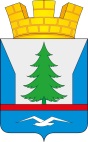 ПОСТАНОВЛЕНИЕАДМИНИСТРАЦИИ ГОРОДСКОГО ПОСЕЛЕНИЯ ЗЕЛЕНОБОРСКИЙ КАНДАЛАКШСКОГО РАЙОНА   От 23.04.2019г.                                                                                           № 93Об утверждении административного регламента по исполнению функции «Осуществление муниципального жилищного контроля на территории городского поселения Зеленоборский Кандалакшского района»В целях приведения в соответствие с действующим законодательством, в соответствии со ст. 20 Жилищного Кодекса Российской Федерации, Федеральным законом от 26.12.2008 № 294-ФЗ «О защите прав юридических лиц и индивидуальных предпринимателей при осуществлении государственного контроля (надзора) и муниципального контроля», Федеральным законом от 06.10.2003г. № 131-ФЗ «Об общих принципах организации местного самоуправления в Российской Федерации»,  руководствуясь Уставом муниципального образования Кандалакшский район ПОСТАНОВЛЯЮ:1.Утвердить административный регламент по исполнению функции «Осуществление муниципального жилищного контроля на территории городского поселения Зеленоборский Кандалакшского района».2. Признать утратившим силу постановление администрации городского поселения Зеленоборский Кандалакшского района от 20.11.2018г. № 368 «Об утверждении административного регламента по исполнению муниципальной функции «Осуществление муниципального жилищного контроля на территории городского поселения Зеленоборский Кандалакшского района».2. Разместить на официальном сайте администрации городского поселения Зеленоборский Кандалакшского района.3. Контроль за исполнением настоящего постановления оставляю за собой. Врио Главы администрации  						Р. Т. Кайибханов                                    Утвержден постановлением администрации городского поселения Зеленоборский                                                                                                             № 93   от 23.04.2019г.Административный регламент по исполнению муниципальной функции«Осуществление муниципального жилищного контроля на территории городского поселения Зеленоборский Кандалакшского района»1.Общие положения1.1 Наименование муниципальной функцииНаименование муниципальной функции – «Осуществление муниципального жилищного контроля на территории городского поселения Зеленоборский Кандалакшского района» (далее – Муниципальная функция).Административный регламент по исполнению указанной Муниципальной функции (далее – Регламент) определяет порядок организации и проведения на территории городского поселения Зеленоборский Кандалакшского района проверок соблюдения юридическими лицами, индивидуальными предпринимателями и гражданами обязательных требований, установленных в отношении муниципального жилищного фонда федеральными законами и законами Мурманской области в сфере жилищных отношений, а также муниципальными правовыми актами, формы осуществления муниципального жилищного контроля, сроки и последовательность действий (административных процедур) при проведении проверок органом муниципального жилищного контроля. 1.2.Наименование органа, осуществляющего муниципальный контроль1.2.1.Исполнение Муниципальной функции осуществляет администрация городского поселения Зеленоборский Кандалакшского района (далее – Администрация) в лице специалиста администрации осуществляющего муниципальный жилищный контроль и комиссии осуществляющей муниципальный жилищный контроль (далее - Орган контроля).1.2.2.Должностные лица Органа контроля, непосредственно уполномоченные на исполнение Муниципальной функции, определяются в соответствии со структурой Администрации.1.2.3.Должностные лица Органа контроля при исполнении Муниципальной функции взаимодействуют:- с органом государственного жилищного надзора Мурманской области (далее – Госжилинспекция Мурманской области) в части осуществления совместного контроля за реализацией положений нормативных правовых актов в сфере жилищных отношений, проведения совместных плановых проверок и взаимного обмена информацией о результатах проводимых проверок, соблюдения законодательства в жилищной сфере;  - с органами государственного санитарно-эпидемиологического надзора Мурманской области в вопросах осуществления контроля за соответствием жилых помещений, установленным санитарным правилам и предоставления услуг, касающихся содержания и обслуживания муниципального жилищного фонда;- со структурными подразделениями администрации городского поселения Зеленоборский  Кандалакшского района, их подведомственными предприятиями и учреждениями, по вопросам получения информации и привлечения к участию в выездных проверках при исполнении Муниципальной функции; - с органами прокуратуры города Кандалакша в части согласования плановых (внеплановых) проверок и предоставления информации о результатах контроля;- с судебными органами Мурманской области в части реализации пункта 6 статьи 20 Жилищного Кодекса Российской Федерации.1.3 Нормативные правовые акты, регулирующие осуществление муниципального контроляИсполнение муниципальной функции осуществляется в соответствии с:- Конституцией Российской Федерации12;- Жилищным кодексом Российской Федерации1;- Гражданским кодексом Российской Федерации13;- Федеральным законом от 26.12.2008 № 294-ФЗ «О защите прав юридических лиц и индивидуальных предпринимателей при осуществлении государственного контроля (надзора) и муниципального контроля»2;- Федеральным законом от 02.05.2006 № 59-ФЗ «О порядке рассмотрения обращений граждан Российской Федерации»14;- Федеральным законом от 06.10.2003 № 131- ФЗ «Об общих принципах организации местного самоуправления в Российской Федерации»3;- Постановлением Правительства Российской Федерации от 13.08.2006 № 491 «Об утверждении Правил содержания общего имущества в многоквартирном доме и правил изменения размера платы за содержание жилого помещения в случае оказания услуг и выполнения работ по управлению, содержанию и ремонту общего имущества в многоквартирном доме ненадлежащего качества и (или) с перерывами, превышающими установленную продолжительность»15;- Постановлением Государственного комитета Российской Федерации по строительству и жилищно-коммунальному комплексу от 27.09.2003 № 170 «Об утверждении Правил и норм технической эксплуатации жилищного фонда»16;- Постановлением Правительства российской Федерации от 30.06.2010 № 489 «Об утверждении Правил подготовки органами государственного контроля (надзора) и органами муниципального контроля ежегодных планов проведения плановых проверок юридических лиц и индивидуальных предпринимателей»4;- Приказом Генпрокуратуры России от 27.03.2009 № 93 «О реализации Федерального закона от 26.12.2008 № 294-ФЗ «О защите прав юридических лиц и индивидуальных предпринимателей при осуществлении государственного контроля (надзора) и муниципального контроля»7;- Приказом Министерства экономического развития Российской Федерации от 30.04.2009 № 141 «О реализации положений Федерального закона «О защите прав юридических лиц и индивидуальных предпринимателей при осуществлении государственного контроля (надзора) и муниципального контроля»8;- Постановлением Правительства Мурманской области от 19.03.2012 № 112- ПП «О порядке разработки и утверждения административных регламентов исполнения функций по осуществлению муниципального контроля»10;- Законом Мурманской области от 18.12.2012 № 1553-01-ЗМО «О Муниципальном жилищном контроле и взаимодействии органов муниципального жилищного контроля с органом государственного жилищного надзора Мурманской области»9;- Постановление Правительства Мурманской области от 18.03.2013 № 108-ПП «Об утверждении Порядка взаимодействия органа государственного жилищного надзора с органами муниципального жилищного контроля Мурманской области».11- Уставом муниципального образования городское поселение  Зеленоборский Кандалакшского района;- правовыми актами муниципального образования городское поселение Зеленоборский Кандалакшского района принятыми в рамках реализации полномочий.1. «Собрание законодательства Российской Федерации», 03.01.2005, № 1 (часть I ), ст. 14.2. «Российская газета», 30.12.2008, № 266.3. «Собрание законодательства РФ», 06.10.2003, № 40, ст. 3822.4. «Собрание законодательства» Российской Федерации», 12.07.2010, № 28.7. «Законность», 2009, № 5.8. «Российская газета», от 14.05.2009, № 85.9. «Мурманский Вестник», № 247, 26.12.2012, с.4.10. «Мурманский Вестник», № 55/1, 30.03.2012, с. 5-6.11. Электронный бюллетень «Сборник нормативных правовых актов Губернатора Мурманской       области. Правительства Мурманской области, иных исполнительных органов государственной власти  Мурманской области» http:www.gov-murman.ru, 26.03.2013. 12. «Российская газета», № 7, 21.01.2009.13. «Российская газета», 08.02.2011, № 25.14. «Российская газета», 02.07.2010, № 144.15. «Российская газета», 22.08.2006, № 184.16. «Российская газета», 23.10.2003, № 214.Перечень нормативных правовых актов, регулирующих осуществление муниципального жилищного контроля, с указанием их реквизитов и источников официального опубликования размещен на официальном сайте администрации городского поселения Зеленоборский Кандалакшского района: zelenoborskiy.ucoz.ru и в федеральной государственной информационной системе "Единый портал государственных и муниципальных услуг (функций) (далее - Единый портал государственных и муниципальных услуг (функций): www.gosuslugi.ru.1.4 Предмет муниципального жилищного контроляПредметом муниципального жилищного контроля является соблюдение юридическими лицами, индивидуальными предпринимателями и гражданами обязательных требований, установленных в отношении муниципального жилищного фонда федеральными законами и законами Мурманской области в сфере жилищных отношений, а также муниципальными правовыми актами (далее - Обязательные требования).1.5 Права и обязанности  лиц, в отношении которых осуществляются мероприятия по муниципальному жилищному контролю1.5.1. Руководитель, иное должностное лицо или уполномоченный представитель юридического лица, индивидуальный предприниматель, его уполномоченный представитель при проведении проверки имеют право:1) право проверяемого юридического лица, индивидуального предпринимателя по собственной инициативе представить документы и (или) информацию, которые находятся в распоряжении иных государственных органов, органов местного самоуправления либо подведомственных государственным органам или органам местного самоуправления организаций и включены в перечень документов и (или) информации, запрашиваемых и получаемых в рамках межведомственного информационного взаимодействия органами государственного контроля (надзора), органами муниципального контроля при организации и проведении проверок от иных государственных органов, органов местного самоуправления либо подведомственных государственным органам или органам местного самоуправления организаций, в распоряжении которых находятся эти документы и (или) информация, утвержденный распоряжением Правительства Российской Федерации от 19 апреля 2016 г. N 724-Р (далее - межведомственный перечень);2) право проверяемого юридического лица, индивидуального предпринимателя знакомиться с документами и (или) информацией, полученными органом муниципального контроля в рамках межведомственного информационного взаимодействия от иных государственных органов, органов местного самоуправления либо подведомственных государственным органам или органам местного самоуправления организаций, в распоряжении которых находятся эти документы и (или) информация, включенные в межведомственный перечень;3) знакомиться с документами и (или) информацией, полученными органами муниципального контроля в рамках межведомственного информационного взаимодействия от иных государственных органов, органов местного самоуправления либо подведомственных государственным органам или органам местного самоуправления организаций, в распоряжении которых находятся эти документы и (или) информация;4) непосредственно присутствовать при проведении проверки, давать объяснения по вопросам, относящимся к предмету проверки;5) знакомиться с результатами проверки и указывать в акте проверки о своем ознакомлении с результатами проверки, согласии или несогласии с ними, а также с отдельными действиями Инспектора;6) обжаловать действия (бездействие) Инспектора, повлекшие за собой нарушение прав юридического лица, индивидуального предпринимателя при проведении проверки в соответствии с законодательством Российской Федерации;7) осуществлять иные права, предусмотренные законодательством Российской Федерации;8)  вести журнал учета проверок по типовой форме, утвержденной приказом Минэкономразвития России.1.5.2. Юридические лица, индивидуальные предприниматели, в отношении которых исполняется Муниципальная функция, обязаны: 1) юридические лица - обеспечивать присутствие руководителей, иных должностных лиц или уполномоченных представителей юридического лица; 2) индивидуальные предприниматели - присутствовать при проведении проверок или обеспечить присутствие уполномоченных представителей, ответственных за организацию и проведение мероприятий по выполнению Обязательных требований;3) предоставлять Инспекторам, проводящим проверку и участвующим в проверке экспертам, представителям экспертных организаций возможность ознакомиться с документами, связанными с целями, задачами и предметом проверки; 4) обеспечивать доступ, проводящих выездную проверку Инспекторов и участвующих в выездной проверке экспертов, представителей экспертных организаций на территории и расположенные на них многоквартирные дома, помещения общего пользования многоквартирных домов, используемые при осуществлении деятельности. 1.5.3. Юридические лица, их руководители, иные должностные лица или уполномоченные представители юридических лиц, индивидуальные предприниматели, их уполномоченные представители, необоснованно препятствующие проведению проверок, уклоняющиеся от проведения проверок и (или) не исполняющие в установленный срок предписаний Органа контроля об устранении выявленных нарушений Обязательных требований, несут ответственность в соответствии с законодательством Российской Федерации.1.5.4. Граждане при проведении проверки соблюдения ими Обязательных требований, имеют право: 1) получать от Органа контроля, его должностных лиц информацию, которая относится к предмету проверки;2) при ознакомлении с результатами проверки указывать в акте проверки согласие или несогласие с ними, а также с отдельными действиями Инспектора;3) обжаловать действия (бездействие) Инспектора, повлекшие за собой нарушение его прав при проведении проверки в соответствии с законодательством Российской Федерации;4) осуществлять иные права, предусмотренные законодательством Российской Федерации. 1.5.5. Граждане при проведении проверки обязаны:1) допустить в заранее согласованное время в занимаемое жилое помещение Инспектора для осмотра технического и санитарного состояния жилого помещения, санитарно-технического и иного оборудования, находящегося в нем;2) предоставлять Инспектору информацию и документы, относящиеся к предмету проверки;3) ознакомиться с результатами проверки и расписаться в акте проверки4) в установленный срок устранить замечания и недостатки, выявленные в ходе проверки соблюдения Обязательных требований.1.6.Права и обязанности должностных лиц при осуществлении муниципального жилищного контроля:1.6.1. Должностные лица Органа контроля (Инспекторы) в порядке, установленном законодательством Российской Федерации, имеют право: 1) запрашивать и получать на основании мотивированных письменных запросов от Госжилинспекции Мурманской области, органов местного самоуправления, юридических лиц, индивидуальных предпринимателей и граждан информацию и документы, необходимые для проверки соблюдения Обязательных требований;2) беспрепятственно по предъявлении служебного удостоверения и копии приказа (распоряжения) руководителя (заместителя руководителя) соответственно  органа муниципального жилищного контроля о назначении проверки посещать территорию и расположенные на ней многоквартирные дома, наемные дома социального использования, помещения общего пользования в многоквартирных домах; с согласия собственников помещений в многоквартирном доме, нанимателей жилых помещений по договорам социального найма, нанимателей жилых помещений по договорам найма жилых помещений жилищного фонда социального использования посещать такие помещения в многоквартирном доме и проводить их обследования; проводить исследования, испытания, расследования, экспертизы и другие мероприятия по контролю, проверять соблюдение наймодателями жилых помещений в наемных домах социального использования обязательных требований к наймодателям и нанимателям жилых помещений в таких домах, к заключению и исполнению договоров найма жилых помещений жилищного фонда социального использования и договоров найма жилых помещений, соблюдение лицами, предусмотренными в соответствии с частью 2 статьи 91.18 Жилищного кодекса Российской Федерации, требований к представлению документов, подтверждающих сведения, необходимые для учета в муниципальном реестре наемных домов социального использования; проверять соответствие устава товарищества собственников жилья, жилищного, жилищно-строительного или иного специализированного потребительского кооператива, внесенных в устав такого товарищества или такого кооператива изменений требованиям законодательства Российской Федерации; по заявлениям собственников помещений в многоквартирном доме проверять правомерность принятия общим собранием собственников помещений в многоквартирном доме решения о создании товарищества собственников жилья, правомерность избрания общим собранием членов товарищества собственников жилья, жилищного, жилищно-строительного или иного специализированного потребительского кооператива правления товарищества собственников жилья, жилищного, жилищно-строительного или иного специализированного потребительского кооператива, правомерность избрания общим собранием членов товарищества собственников жилья или правлением товарищества собственников жилья председателя правления такого товарищества, правомерность избрания правлением жилищного, жилищно-строительного или иного специализированного потребительского кооператива председателя правления такого кооператива, правомерность принятия общим собранием собственников помещений в многоквартирном доме решения о выборе управляющей организации в целях заключения с ней договора управления многоквартирным домом в соответствии со статьей 162 Жилищного кодекса Российской Федерации, правомерность утверждения условий этого договора и его заключения, правомерность заключения с управляющей организацией договора оказания услуг и (или) выполнения работ по содержанию и ремонту общего имущества в многоквартирном доме, правомерность заключения с указанными в части 1 статьи 164 Жилищного кодекса Российской Федерации лицами договоров оказания услуг по содержанию и (или) выполнению работ по ремонту общего имущества в многоквартирном доме, правомерность утверждения условий данных договоров;3) проводить в пятидневный срок внеплановую проверку деятельности управляющей организации при поступлении в Орган контроля обращений  заявителей, а также информации от органов государственной власти, органов местного самоуправления о фактах нарушения управляющей организацией обязательств, предусмотренных частью 2 статьи 162 Жилищного кодекса Российской Федерации (далее – ЖК РФ), независимо от наличия в многоквартирных домах жилых помещений муниципального жилищного фонда. 4) выдавать предписания (Приложение № 6 к Регламенту) о прекращении нарушений обязательных требований, об устранении выявленных нарушений, о проведении мероприятий по обеспечению соблюдения обязательных требований, в том числе об устранении в шестимесячный срок со дня направления такого предписания несоответствия устава товарищества собственников жилья, жилищного, жилищно-строительного или иного специализированного потребительского кооператива, внесенных в устав изменений обязательным требованиям. 5) направлять в Госжилинспекцию Мурманской области материалы по проверкам, связанным с нарушениями Обязательных требований для решения вопросов о возбуждении дел об административных правонарушениях;- составлять протоколы об административных правонарушениях, связанных с нарушениями обязательных требований, и принимать меры по предотвращению таких нарушений.6) направлять в соответствующие уполномоченные органы материалы, содержащие данные, указывающие на наличие правонарушения, расследование которого не относится к компетенции Органа контроля;7) Орган муниципального жилищного контроля вправе обратиться в суд с заявлениями:а) о признании недействительным решения, принятого общим собранием собственников помещений в многоквартирном доме либо общим собранием членов товарищества собственников жилья, жилищного, жилищно-строительного или иного специализированного потребительского кооператива с нарушением требований Жилищного Кодекса РФ;б) о ликвидации товарищества собственников жилья, жилищного, жилищно-строительного или иного специализированного потребительского кооператива в случае неисполнения в установленный срок предписания об устранении несоответствия устава такого товарищества или такого кооператива, внесенных в устав такого товарищества или такого кооператива изменений требованиям Жилищного Кодекса РФ либо в случае выявления нарушений порядка создания такого товарищества или такого кооператива, если эти нарушения носят неустранимый характер;в) о признании договора управления многоквартирным домом, договора оказания услуг и (или) выполнения работ по содержанию и ремонту общего имущества в многоквартирном доме либо договора оказания услуг по содержанию и (или) выполнению работ по ремонту общего имущества в многоквартирном доме недействительными в случае неисполнения в установленный срок предписания об устранении нарушений требований Жилищного кодекса РФ о выборе управляющей организации, об утверждении условий договора управления многоквартирным домом и о его заключении, о заключении договора оказания услуг и (или) выполнения работ по содержанию и ремонту общего имущества в многоквартирном доме либо договора оказания услуг по содержанию и (или) выполнению работ по ремонту общего имущества в многоквартирном доме, об утверждении условий указанных договоров;г) в защиту прав и законных интересов собственников помещений в многоквартирном доме, нанимателей и других пользователей жилых помещений по их обращению или в защиту прав, свобод и законных интересов неопределенного круга лиц в случае выявления нарушения обязательных требований;д) о признании договора найма жилого помещения жилищного фонда социального использования недействительным в случае неисполнения в установленный срок предписания об устранении несоответствия данного договора обязательным требованиям, установленное Жилищным кодексом РФ.8) направлять в уполномоченные органы материалы, связанные с нарушениями Обязательных требований, для решения вопросов о возбуждении уголовных дел по признакам преступлений.1.6.2. Должностные лица органа контроля при проведении проверки обязаны:1) своевременно и в полной мере исполнять предоставленные в соответствии с законодательством Российской Федерации полномочия по предупреждению, выявлению и пресечению нарушений Обязательных требований;2) соблюдать законодательство Российской Федерации, права и законные интересы юридического лица, индивидуального предпринимателя, гражданина, в отношении которых проводится проверка;3) проводить проверку на основании распоряжения Главы администрации о проведении проверки в соответствии с ее назначением;4) проводить проверку только во время исполнения служебных обязанностей, выездную проверку только при предъявлении служебных удостоверений, копии распоряжения Главы администрации о проведении проверки;5) не препятствовать руководителю, иному должностному лицу или уполномоченному представителю юридического лица, индивидуальному предпринимателю, его уполномоченному представителю, гражданину, его доверенному лицу присутствовать при проведении проверки и давать разъяснения по вопросам, относящимся к предмету проверки;6) обязанность органа муниципального контроля истребовать в рамках межведомственного информационного взаимодействия документы и (или) информацию, включенные в межведомственный перечень, от иных государственных органов, органов местного самоуправления либо подведомственных государственным органам или органам местного самоуправления организаций, в распоряжении которых находятся указанные документы;7) знакомить руководителя, иное должностное лицо или уполномоченного представителя юридического лица, индивидуального предпринимателя, его уполномоченного представителя с документами и (или) информацией, полученными в рамках межведомственного информационного взаимодействия;8) знакомить руководителя, иного должностного лица или уполномоченного представителя юридического лица, индивидуального предпринимателя, его уполномоченного представителя (доверенного лица), гражданину, его доверенного лица с результатами проверки;9) учитывать при определении мер, принимаемых по фактам выявленных нарушений, соответствие указанных мер тяжести нарушений, их потенциальной опасности для жизни, здоровья людей, для животных, растений, окружающей среды, объектов культурного наследия (памятников истории и культуры) народов Российской Федерации, музейных предметов и музейных коллекций, включенных в состав Музейного фонда Российской Федерации, особо ценных, в том числе уникальных, документов Архивного фонда Российской Федерации, документов, имеющих особое историческое, научное, культурное значение, входящих в состав национального библиотечного фонда, безопасности государства, для возникновения чрезвычайных ситуаций природного и техногенного характера, а также не допускать необоснованное ограничение прав и законных интересов граждан, в том числе индивидуальных предпринимателей, юридических лиц;10) доказывать обоснованность своих действий при их обжаловании юридическими лицами, индивидуальными предпринимателями, гражданами в порядке, установленном законодательством Российской Федерации;11)  соблюдать сроки проведения проверки, установленные действующим законодательством Российской Федерации;12) обязан должностного лица органа муниципального контроля знакомить руководителя, иное должностное лицо или уполномоченного представителя юридического лица, индивидуального предпринимателя, его уполномоченного представителя с документами и (или) информацией, полученными в рамках межведомственного информационного взаимодействия;13) осуществлять запись о проведенной проверке в журнале учета проверок в случае его наличия у юридического лица, индивидуального предпринимателя;14) перед началом проведения выездной проверки по просьбе руководителя, иного должностного лица или уполномоченного представителя юридического лица, индивидуального предпринимателя, его уполномоченного представителя ознакомить их с положениями настоящего административного регламента, в соответствии с которым проводится проверка;15) предоставлять руководителю, иному должностному лицу или уполномоченному представителю юридического лица, индивидуальному предпринимателю, его уполномоченному представителю, присутствующим при проведении проверки, информацию и документы, относящиеся к предмету проверки.1.6.3. При проведении проверки должностные лица Органа контроля не вправе:1) требовать от юридического лица, индивидуального предпринимателя, гражданина документы и иные сведения, представление которых не предусмотрено действующим законодательством Российской Федерации;2) требовать от юридического лица, индивидуального предпринимателя представления документов и (или) информации, включая разрешительные документы, имеющиеся в распоряжении иных государственных органов, органов местного самоуправления либо подведомственных государственным органам или органам местного самоуправления организаций, включенные в межведомственный перечень;3) проверять выполнение Обязательных требований, если такие требования не относятся к полномочиям Органа контроля, от имени которых действуют эти должностные лица;4) осуществлять плановую или внеплановую выездную проверку в случае отсутствия при ее проведении руководителя, иного должностного лица или уполномоченного представителя юридического лица, индивидуального предпринимателя, его уполномоченного представителя, за исключением случая проведения такой проверки по основанию:- причинение вреда жизни, здоровью граждан, вреда животным, растениям, окружающей среде, объектам культурного наследия (памятникам истории и культуры) народов Российской Федерации, музейным предметам и музейным коллекциям, включенным в состав Музейного фонда Российской Федерации, особо ценным, в том числе уникальным, документам Архивного фонда Российской Федерации, документам, имеющим особое историческое, научное, культурное значение, входящим в состав национального библиотечного фонда, безопасности государства, а также возникновение чрезвычайных ситуаций природного и техногенного характера;5) требовать представления документов и информации, если они не являются объектами проверки или не относятся к предмету проверки, а также изымать оригиналы таких документов;6) распространять информацию, полученную в результате проведения проверки и составляющую охраняемую законом тайну, за исключением случаев, предусмотренных законодательством Российской Федерации;7) превышать установленные сроки проведения проверки;8) осуществлять выдачу юридическим лицам, индивидуальным предпринимателям предписаний или предложений о проведении за их счет мероприятий по контролю;9) проверять выполнение требований, установленных нормативными правовыми актами органов исполнительной власти СССР и РСФСР, а также выполнение требований нормативных документов, обязательность применения которых не предусмотрена законодательством Российской Федерации;10) проверять выполнение обязательных требований и требований, установленных муниципальными правовыми актами, не опубликованными в установленном законодательством Российской Федерации порядке;11) отбирать образцы продукции, пробы обследования объектов окружающей среды и объектов производственной среды для проведения их исследований, испытаний, измерений без оформления протоколов об отборе указанных образцов, проб по установленной форме и в количестве, превышающем нормы, установленные национальными стандартами, правилами отбора образцов, проб и методами их исследований, испытаний, измерений, техническими регламентами или действующими до дня их вступления в силу иными нормативными техническими документами и правилами и методами исследований, испытаний, измерений;12) требовать от юридического лица, индивидуального предпринимателя представления документов и (или) информации, включая разрешительные документы, имеющиеся в распоряжении иных государственных органов, органов местного самоуправления либо подведомственных государственным органам или органам местного самоуправления организаций, включенные в определенный Правительством Российской Федерации перечень;13) требовать от юридического лица, индивидуального предпринимателя представления документов, информации до даты начала проведения проверки.  Орган муниципального контроля после принятия распоряжения или приказа о проведении проверки вправе запрашивать необходимые документы и (или) информацию в рамках межведомственного информационного взаимодействия.1.6.4. Должностные лица Органа контроля обязаны соблюдать положения настоящего Регламента.1.6.5. Орган контроля, их должностные лица в случае ненадлежащего исполнения соответственно функций, служебных обязанностей, совершения противоправных действий (бездействия) при проведении проверки несут ответственность в соответствии с законодательством Российской Федерации.1.7 Описание конечного результата осуществления муниципального жилищного  контроля1.7.1. По результатам осуществления муниципального жилищного контроля может быть сделан один из возможных выводов:1) об отсутствии нарушений Обязательных требований в действиях проверяемого лица;2) о нарушении проверяемым лицом Обязательных требований.1.7.2. Организация и проведение муниципального жилищного контроля завершается:1) составлением акта (Приложение № 5 к Регламенту) по результатам проверки и вручение, либо направление его Субъекту контроля, гражданину;2) выдачей предписания (Приложение № 6 к Регламенту) юридическому лицу, индивидуальному предпринимателю об устранении выявленных нарушений с указанием сроков их устранения и (или) о проведении мероприятий по предотвращению:- причинения вреда жизни, здоровью людей, вреда животным, растениям, окружающей среде, объектам культурного наследия (памятникам истории и культуры) народов Российской Федерации, музейным предметам и музейным коллекциям, включенным в состав Музейного фонда Российской Федерации, особо ценным, в том числе уникальным, документам Архивного фонда Российской Федерации, документам, имеющим особое историческое, научное, культурное значение, входящим в состав национального библиотечного фонда, безопасности государства, имуществу физических и юридических лиц, государственному или муниципальному имуществу, предупреждению возникновения чрезвычайных ситуаций природного и техногенного характера, а также других мероприятий, предусмотренных федеральными законами;3) направлением в уполномоченные органы материалов, связанных с нарушением Обязательных требований для решения вопроса о возбуждении административных дел по признакам административных правонарушений, уголовных дел по признакам преступлений;4) направлением в соответствующие уполномоченные органы материалов, содержащих данные, указывающие на наличие правонарушения, расследование которого не относится к компетенции Органа контроля;5) направлением в судебные органы искового заявления: а) о признании недействительным решения, принятого общим собранием собственников помещений в многоквартирном доме либо общим собранием членов товарищества собственников жилья, жилищного, жилищно-строительного или иного специализированного потребительского кооператива с нарушением требований Жилищного кодекса Российской Федерации; б) о ликвидации товарищества собственников жилья, жилищного, жилищно-строительного или иного специализированного потребительского кооператива в случае неисполнения в установленный срок предписания об устранении несоответствия устава такого товарищества или такого кооператива, внесенных в устав такого товарищества или такого кооператива изменений требованиям настоящего Кодекса либо в случае выявления нарушений порядка создания такого товарищества или такого кооператива, если эти нарушения носят неустранимый характер; в) о признании договора управления многоквартирным домом, договора оказания услуг и (или) выполнения работ по содержанию и ремонту общего имущества в многоквартирном доме либо договора оказания услуг по содержанию и (или) выполнению работ по ремонту общего имущества в многоквартирном доме недействительными в случае неисполнения в установленный срок предписания об устранении нарушений требований настоящего Кодекса о выборе управляющей организации, об утверждении условий договора управления многоквартирным домом и о его заключении, о заключении договора оказания услуг и (или) выполнения работ по содержанию и ремонту общего имущества в многоквартирном доме либо договора оказания услуг по содержанию и (или) выполнению работ по ремонту общего имущества в многоквартирном доме, об утверждении условий указанных договоров; г) в защиту прав и законных интересов собственников помещений в многоквартирном доме, нанимателей и других пользователей жилых помещений по их обращению или в защиту прав, свобод и законных интересов неопределенного круга лиц в случае выявления нарушения обязательных требований; д) о признании договора найма жилого помещения жилищного фонда социального использования недействительным в случае неисполнения в установленный срок предписания об устранении несоответствия данного договора обязательным требованиям, установленным настоящим Кодексом;  е) направлением результатов проверки в уполномоченный орган Администрации для принятия решения о созыве общего собрания собственников помещений в многоквартирном доме для решения вопросов о расторжении договора с управляющей организацией и о выборе новой управляющей организации или об изменении способа управления данным домом в случае невыполнения управляющей организацией условий договора управления данным домом.6) направление Органом контроля ответа заявителю о проведенных мероприятиях по контролю.1.8 Исчерпывающие перечни документов и (или) информации, необходимых для осуществления муниципального жилищного контроля и достижения целей и задач проведения проверки.1.8.1. Должностное лицо муниципального контроля в ходе проверки истребует у проверяемого юридического лица, индивидуального предпринимателя следующий перечень документов:1) документ, подтверждающий полномочия представителя на представление интересов юридического лица, а также право подписи в соответствующих документах при проведении проверки, проводимой органом муниципального жилищного контроля;2) договор управления многоквартирным домом с приложением перечня работ по содержанию и ремонту общего имущества многоквартирного дома;3) документы, подтверждающие выполнение работ по содержанию и ремонту общего имущества многоквартирного дома;
           4) документы, подтверждающие исполнение требований ранее выданного предписания и устранение нарушений жилищного законодательства Российской Федерации;5) протокол общего собрания собственников помещений в многоквартирном доме;6) документы, подтверждающие надлежащее уведомление прежней управляющей организации о расторжении договора управления многоквартирным домом; 7) реестр собственников помещений многоквартирного дома, с которыми заключен договор управления многоквартирным домом (с указанием номеров квартир и площадей);8) листы решений собственников помещений многоквартирного дома (в случае заочного голосования и в случае принятия решения голосовать листами решений на общем собрании собственников помещений в форме совместного присутствия);9) документы, подтверждающие уведомление собственников о проведении общих собраний собственников помещений многоквартирного дома;10) документы, подтверждающие уведомление собственников помещений многоквартирного дома об итогах общих собраний.1.8.2. В ходе проверки должностное лицо запрашивает и получает в рамках межведомственного информационного взаимодействия от иных государственных органов, органов местного самоуправления либо подведомственных государственным органам или органам местного самоуправления организаций следующие документы:1) выписку из Единого государственного реестра недвижимости об основных характеристиках и зарегистрированных правах на объект недвижимости;2) справку о регистрации по месту жительства и составе семьи (форма N 9).2. Требования к порядку осуществления муниципального контроля2.1 Порядок информирования об исполнении функции2.1.1. Информирование заинтересованных лиц по вопросам исполнения Функции, получение сведений о ходе исполнения Функции осуществляется в виде устного или письменного консультирования.Письменные разъяснения даются при наличии письменного обращения в течение 30 календарных дней со дня его регистрации.2.1.2. При личном приеме гражданин предъявляет документ, удостоверяющий его личность. На основании этого документа должностное лицо вносит содержание обращения в журнал приема граждан. 2.1.3. Информирование об исполнении Муниципальной функции осуществляется Инспектором на личном приёме, а также с использованием средств телефонной связи, сети Интернет, средств массовой информации. 	При индивидуальном консультировании о порядке предоставления Муниципальной функции Инспектор информирует заявителя о перечне документов, необходимых для предоставления Муниципальной функции, в том числе о документах, которые он должен представить самостоятельно.Кроме того Инспектором предоставляется информация:-о   процедуре  и сроках предоставления Муниципальной функции;-о порядке приема заявлений о предоставлении Муниципальной функции и получении её результата; -о порядке обжалования действий (бездействия) и решений, осуществляемых и принимаемых в ходе исполнения Муниципальной функции.2.1.4.Посредством телефонной связи должностным лицом Органа контроля может быть предоставлена следующая информация:- график приема лиц, участвующих в исполнении Муниципальной функции;- точный почтовый и фактический адрес Органа контроля;- требования к письменному запросу.2.1.5. Информация о порядке исполнения Функции размещается в сети Интернет:-  Официальный сайт администрации городского поселения Зеленоборский Кандалакшского района: - Единый портал государственных и муниципальных услуг федеральной информационной системы: www:gosuslugi.ru;- На стендах в местах исполнения функций:сведения о должностных лицах, осуществляющих муниципальный жилищный контроль;текстовая редакция настоящего Регламента;утвержденные ежегодные планы проведения плановых проверок;информирование о ходе исполнения муниципальной функции;порядок обжалования решений, действия или бездействия должностных лиц органа.2.1.6. Перечень справочной информации (место нахождения и графики работы органа муниципального жилищного контроля, справочные телефоны, адрес сайта, электронной почты) размещен на официальном сайте администрации городского поселения Зеленоборский Кандалакшского района: zelenoborskiy.ucoz.ru и на Едином портале государственных и муниципальных услуг (функций): www.gosuslugi.ru.2.2  Сведения о размере платы за услуги организации (организаций), участвующей (участвующих) в исполнении функции, взимаемой с лица, в отношении которого проводятся мероприятия по контролю.Плата за услуги участвующих в исполнении Муниципальной функции экспертных организаций, экспертов и других лиц, привлеченных к проведению мероприятий по контролю, с лица, в отношении которого проводятся мероприятия по контролю, не взимается.     2.3 Срок исполнения функции осуществления муниципального жилищного контроля.2.3.1 Общий срок исполнения Муниципальной функции включает в себя совокупность сроков исполнения отдельных административных процедур, срок прохождения которых не должен превышать для проведения плановой и внеплановой  проверки, составления акта и выдачи предписания об устранении выявленных нарушений - двадцать рабочих дней с даты начала проверки, указанной в распоряжении о проведении проверки.2.3.2. В отношении одного субъекта малого предпринимательства общий срок проведения плановых выездных проверок не может превышать пятьдесят часов для малого предприятия и пятнадцать часов для микропредприятия в год.2.3.3 В исключительных случаях, связанных с необходимостью проведения сложных и (или) длительных исследований, испытаний, специальных экспертиз и расследований на основании мотивированных предложений должностных лиц органа муниципального контроля, проводящих выездную плановую проверку, срок проведения выездной плановой проверки может быть продлен руководителем такого органа, но не более чем на двадцать рабочих дней, в отношении малых предприятий не более чем на пятьдесят часов, микропредприятий не более чем на пятнадцать часов.2.3.4. Обращение (Приложение № 4 к Регламенту), поступившее в Орган контроля, регистрируется в день его поступления в журнале учета письменных обращений граждан.2.3.5 Срок проведения внеплановой проверки деятельности управляющей организации при поступлении в Орган контроля обращений и заявлений граждан, в том числе председателя совета многоквартирного дома, органов управления товарищества собственников жилья либо органов управления жилищного кооператива или органов управления иного специализированного потребительского кооператива, индивидуальных предпринимателей, юридических лиц, а также информации от органов государственной власти, органов местного самоуправления о фактах нарушения управляющей организацией обязательств, предусмотренных частью 2 статьи 162 Жилищного кодекса Российской Федерации, независимо от наличия в многоквартирных домах жилых помещений муниципального жилищного фонда, составляет пять дней.2.3.6 В случае необходимости при проведении проверки указанной в пункте 2.3.2 настоящего Регламента, получения документов и (или) информации в рамках межведомственного информационного взаимодействия проведение проверки может быть приостановлено руководителем (заместителем руководителя) органа муниципального контроля на срок, необходимый для осуществления межведомственного информационного взаимодействия, но не более чем на десять рабочих дней. Повторное приостановление проведения проверки не допускается.2.3.7	На период действия срока приостановления проведения проверки приостанавливаются связанные с указанной проверкой действия органа муниципального контроля на территории, в зданиях, строениях, сооружениях, помещениях, на иных объектах субъекта малого предпринимательства.2.3.8 Основаниями для отказа в исполнении Муниципальной функции являются:-отсутствие в обращении фамилии заявителя (наименования юридического лица, индивидуального предпринимателя), не позволяющие установить лицо, направившее обращение, или почтовый адрес, по которому должен быть направлен ответ;-невозможность прочтения текста письменного обращения;-содержание в обращении нецензурных либо оскорбительных выражений, угрозы жизни, здоровью и имуществу должностных лиц, а также членов их семей;- отсутствие в обращении информации о фактах нарушения требований к: порядку создания товарищества собственников жилья, жилищного, жилищно-строительного или иного специализированного потребительского кооператива, уставу товарищества собственников жилья, жилищного, жилищно-строительного или иного специализированного потребительского кооператива и порядку внесения изменений в устав такого товарищества или такого кооператива, порядку принятия собственниками помещений в многоквартирном доме решения о выборе юридического лица независимо от организационно-правовой формы или индивидуального предпринимателя, осуществляющих деятельность по управлению многоквартирным домом (далее - управляющая организация), в целях заключения с управляющей организацией договора управления многоквартирным домом, решения о заключении с управляющей организацией договора оказания услуг и (или) выполнения работ по содержанию и ремонту общего имущества в многоквартирном доме, решения о заключении с указанными в части 1 статьи 164 Жилищного кодекса Российской Федерации лицами договоров оказания услуг по содержанию и (или) выполнению работ по ремонту общего имущества в многоквартирном доме, порядку утверждения условий этих договоров и их заключения, порядку содержания общего имущества собственников помещений в многоквартирном доме и осуществления текущего и капитального ремонта общего имущества в данном доме, о фактах нарушения управляющей организацией обязательств, предусмотренных частью 2 статьи 162 Жилищного кодекса Российской Федерации, о фактах нарушения наймодателями жилых помещений в наемных домах социального использования обязательных требований к наймодателям и нанимателям жилых помещений в таких домах, к заключению и исполнению договоров найма жилых помещений жилищного фонда социального использования и договоров найма жилых помещений. Внеплановая проверка по указанным основаниям проводится без согласования с органами прокуратуры и без предварительного уведомления проверяемой организации о проведении внеплановой проверки;- содержание в обращении вопроса, на который неоднократно давались письменные ответы по существу в связи с ранее направляемыми обращениями, и при этом в обращении не приводятся новые доводы или обстоятельства.3. Административные процедуры3.1. Перечень административных процедур3.1.1 Исполнение Муниципальной функции включает в себя следующие административные процедуры:-составление ежегодного плана проведения плановых проверок;-оформление распоряжения о проведении проверки и уведомление Субъекта контроля о проведении проверки;-проведение проверки;-составление акта проверки;-выдача предписания об устранении выявленных нарушений;-направление в соответствующие уполномоченные органы государственной власти материалов, содержащих данные о неисполнении Субъектом контроля, гражданином Обязательных требований, для принятия мер ответственности в соответствии с действующим законодательством.3.2. Планирование проверок3.2.1.	Плановые проверки проводятся на основании ежегодного плана проведения плановых проверок юридических лиц и индивидуальных предпринимателей (далее - План), утвержденного руководителем Органа контроля.3.2.2.	План должен соответствовать типовой форме, утвержденной постановлением Правительства Российской Федерации от 30.06.2010 № 489 «Об утверждении Правил подготовки органами государственного контроля (надзора) и органами муниципального контроля ежегодных планов проведения плановых проверок юридических лиц и индивидуальных предпринимателей».3.2.3.	Основанием для включения плановой проверки в План является истечение одного года со дня:1) начала осуществления юридическим лицом, индивидуальным предпринимателем деятельности по управлению многоквартирными домами и деятельности по оказанию услуг и (или) выполнению работ по содержанию и ремонту общего имущества в многоквартирных домах в соответствии с представленным в орган государственного жилищного надзора уведомлением о начале указанной деятельности;1.1)	постановки на учет в муниципальном реестре наемных домов социального использования первого наемного дома социального использования, наймодателем жилых помещений в котором является лицо, деятельность которого подлежит проверке:2)	окончания проведения последней плановой проверки юридического лица, индивидуального предпринимателя.3.2.4.	В Плане указываются следующие сведения:1) наименования юридических лиц (их филиалов, представительств, обособленных структурных подразделений), фамилии, имена, отчества индивидуальных предпринимателей, деятельность которых подлежит плановым проверкам, места нахождения юридических лиц (их филиалов, представительств, обособленных структурных подразделений) или места фактического осуществления деятельности индивидуальными предпринимателями, основной государственный регистрационный номер (ОГРН), идентификационный номер налогоплательщика (ИНН);2) цель и основание проведения каждой плановой проверки;3) дата начала и сроки проведения каждой плановой проверки;4) форма проведения проверки;5) наименование Органа контроля, осуществляющего конкретную плановую проверку. При проведении плановой проверки Госжилинспекцией Мурманской области совместно с Органом контроля указываются наименования всех участвующих в такой проверке органов.3.2.5.	Срок исполнения административного действия по планированию проверок составляет:-	подготовка проекта Плана - до 01 августа года, предшествующего году проведения плановых проверок;-	направление проекта Плана в органы прокуратуры - в срок до 01 сентября года, предшествующего году проведения плановых проверок. При поступлении из органов прокуратуры в срок до 01 октября года, предшествующего году проведения плановых проверок, предложений, Орган контроля рассматривает предложения и в срок до 01 ноября года, предшествующего году проведения плановых проверок, направляет в орган прокуратуры утвержденный План.3.2.6.	Утвержденный руководителем Органа контроля План доводится до сведения заинтересованных лиц посредством его размещения на официальном сайте администрации городского поселения Зеленоборский Кандалакшского района. 3.2.7 Сведения о внесенных в ежегодный план изменениях направляются в течение 3 рабочих дней со дня их внесения в соответствующий орган прокуратуры на бумажном носителе (с приложением копии в электронном виде) заказным почтовым отправлением с уведомлением о вручении либо в форме электронного документа, подписанного электронной подписью, а также размещаются на официальном сайте в информационно-телекоммуникационной сети «Интернет» в течение 5 рабочих дней со дня внесения изменений.3.3. Подготовка к проведению плановых проверок.3.3.1.	Основанием для подготовки проекта распоряжения руководителя (заместителя руководителя) Органа контроля о проведении плановой проверки является наступление даты начала проверки в соответствии с Планом.3.3.2.	Подготовка к проведению плановой проверки включает в себя:- подготовку проекта распоряжения руководителя (заместителя руководителя) Органа контроля;- уведомление юридического лица, индивидуального предпринимателя о проведении плановой проверки по форме согласно приложению № 3 к настоящему Регламенту.3.3.3.	Проект распоряжения о проведении плановой проверки должен соответствовать типовой форме распоряжения органа муниципального контроля о проведении проверки юридического лица, индивидуального предпринимателя, утвержденной приложением 1 к приказу Минэкономразвития Российской Федерации от 30.04.2009 № 141 «О реализации положений Федерального закона «О защите прав юридических лиц и индивидуальных предпринимателей при осуществлении государственного контроля (надзора) и муниципального контроля».3.3.4.	Срок исполнения административного действия по подготовке к проведению плановой проверки составляет:- подготовка уполномоченным должностным лицом проекта распоряжения руководителя (заместителя руководителя) Органа контроля о проведении плановой проверки, предоставление его на подпись и подписание руководителем Органа контроля - не менее чем за пятнадцать рабочих дней до начала проведения плановой проверки;- уведомление юридического лица, индивидуального предпринимателя о проведении плановой проверки не позднее, чем за три рабочих дня до начала ее проведения посредством направления копии распоряжения руководителя (заместителя руководителя; Органа контроля о начале проведения плановой проверки заказным почтовым отправлением с уведомлением о вручении и (или) посредством электронного документа, подписанного усиленной квалифицированной электронной подписью и направленного по адресу электронной почты юридического лица, индивидуального предпринимателя, если такой адрес содержится соответственно в едином государственном реестре юридических лиц, едином государственном реестре индивидуальных предпринимателей либо ранее был представлен юридическим лицом, индивидуальным предпринимателем в орган государственного контроля (надзора), орган муниципального контроля, или иным доступным способом.3.3.5. Результатом подготовки к проведению плановой проверки является распоряжение руководителя (заместителя руководителя) Органа контроля о проведении плановой проверки (далее - Распоряжение) и уведомление юридического лица, индивидуального предпринимателя о проведении плановой проверки.3.4. Проведение плановых проверок3.4.1.	Проверка проводится на основании распоряжения руководителя (заместителя руководителя) Органа контроля о проведении плановой проверки и в сроки, указанные в Плане проведения плановых проверок юридических лиц и индивидуальных предпринимателей.3.4.2.	Проверка может проводиться только должностным лицом или должностными лицами, которые указаны в распоряжении руководителя (заместителя руководителя) Органа контроля о проведении проверки.3.4.3.	Плановая проверка проводится в форме документарной проверки и (или) выездной   в порядке, изложенном в п.п. 3.5.6 п. 3.5 раздела 3 настоящего Регламента. 3.5. Проведение внеплановых проверок3.5.1.  Основанием для проведения внеплановой проверки является:1) истечение срока исполнения Субъектом контроля ранее выданного предписания об устранении выявленного нарушения Обязательных требований. Предметом такой проверки может являться только исполнение выданного Органом контроля предписания;2) мотивированное представление должностного лица органа муниципального контроля по результатам анализа результатов мероприятий по контролю без взаимодействия с юридическими лицами, индивидуальными предпринимателями, рассмотрения или предварительной проверки поступивших в Орган контроля обращений и заявлений граждан, в том числе индивидуальных предпринимателей, юридических лиц, информации от органов государственной власти, органов местного самоуправления, из средств массовой информации о следующих фактах:а) возникновение угрозы причинения вреда жизни, здоровью граждан, вреда животным, растениям, окружающей среде, объектам культурного наследия (памятникам истории и культуры) народов Российской Федерации, музейным предметам и музейным коллекциям, включенным в состав Музейного фонда Российской Федерации, особо ценным, в том числе уникальным, документам Архивного фонда Российской Федерации, документам, имеющим особое историческое, научное, культурное значение, входящим в состав национального библиотечного фонда, безопасности государства, а также угрозы чрезвычайных ситуаций природного и техногенного характера;б) причинение вреда жизни, здоровью граждан, вреда животным, растениям, окружающей среде, объектам культурного наследия (памятникам истории и культуры) народов Российской Федерации, музейным предметам и музейным коллекциям, включенным в состав Музейного фонда Российской Федерации, особо ценным, в том числе уникальным, документам Архивного фонда Российской Федерации, документам, имеющим особое историческое, научное, культурное значение, входящим в состав национального библиотечного фонда, безопасности государства, а также возникновение чрезвычайных ситуаций природного и техногенного характера;3) поступления, в частности посредством системы, в Орган контроля обращений и заявлений граждан, в том числе индивидуальных предпринимателей, юридических лиц, информации от органов государственной власти, органов местного самоуправления, выявление в системе информации о фактах:а) нарушения обязательных требований к порядку создания товарищества собственников жилья, жилищного, жилищно-строительного кооператива или иного специализированного потребительского кооператива, уставу товарищества собственников жилья, жилищного, жилищно-строительного кооператива или иного специализированного потребительского кооператива и порядку внесения изменений в устав такого товарищества или такого кооператива;б) нарушения обязательных требовании к порядку принятия собственниками помещений в многоквартирном доме решения о выборе юридического лица независимо от организационно-правовой формы или индивидуального предпринимателя, осуществляющих деятельность по управлению многоквартирным домом (далее - управляющая организация), в целях заключения с управляющей организацией договора управления многоквартирным домом; решения о заключении с управляющей организацией договора оказания услуг и (или) выполнения работ по содержанию и ремонту общего имущества в многоквартирном доме; решения о заключении с указанными в части I статьи 164 Жилищного кодекса Российской Федерации лицами договоров оказания услуг по содержанию и (или) выполнению работ по ремонту общего имущества в многоквартирном доме, порядку утверждения этих договоров и их заключения;в) нарушения обязательных требований к порядку содержания общего имущества собственников помещений в многоквартирном доме и осуществления текущего и капитального ремонта общего имущества в данном доме, о фактах нарушения требований порядка осуществления перепланировки и (или) переустройства помещений в многоквартирном доме;г) нарушения управляющей организацией обязательств, предусмотренных частью 2 статьи 162 Жилищного кодекса Российской Федерации;д) нарушения наймодателями жилых помещений в наемных домах социального использования обязательных требований к наймодателям и нанимателям жилых помещений в таких домах, к заключению и исполнению договоров найма жилых помещений жилищного фонда социального использования и договоров найма жилых помещений;е) при рассмотрении обращений и заявлений, информации о фактах, указанных в части 2 ст. 10 Федерального закона от 26.12.2008г. № 294-ФЗ «О защите прав юридических лиц и индивидуальных предпринимателей при осуществлении государственного контроля (надзора) и муниципального контроля», должны учитываться результаты рассмотрения ранее поступивших подобных обращений и заявлений, информации, а также результаты ранее проведенных мероприятий по контролю в отношении соответствующих юридических лиц, индивидуальных предпринимателей;ж) при отсутствии достоверной информации о лице, допустившем нарушение обязательных требований, достаточных данных о нарушении обязательных требований либо о фактах, указанных в части 2 ст. 10 Федерального закона от 26.12.2008г. № 294-ФЗ «О защите прав юридических лиц и индивидуальных предпринимателей при осуществлении государственного контроля (надзора) и муниципального контроля», уполномоченными должностными лицами органа муниципального контроля может быть проведена предварительная проверка поступившей информации. В ходе проведения предварительной проверки принимаются меры по запросу дополнительных сведений и материалов (в том числе в устном порядке) у лиц, направивших заявления и обращения, представивших информацию, проводится рассмотрение документов юридического лица, индивидуального предпринимателя, имеющихся в распоряжении органа муниципального контроля, при необходимости проводятся мероприятия по контролю, осуществляемые без взаимодействия с юридическими лицами, индивидуальными предпринимателями и без возложения на указанных лиц обязанности по представлению информации и исполнению требований органов муниципального контроля. В рамках предварительной проверки у юридического лица, индивидуального предпринимателя могут быть запрошены пояснения в отношении полученной информации, но представление таких пояснений и иных документов не является обязательным;з) при выявлении по результатам предварительной проверки лиц, допустивших нарушение обязательных требований, получении достаточных данных о нарушении обязательных требований либо о фактах, указанных в части 2 ст.10 Федерального закона от 26.12.2008г. № 294-ФЗ «О защите прав юридических лиц и индивидуальных предпринимателей при осуществлении государственного контроля (надзора) и муниципального контроля», уполномоченное должностное лицо органа муниципального жилищного контроля подготавливает мотивированное представление о назначении внеплановой проверки по основаниям, указанным в пункте 2 части 2 ст. 10 Федерального закона от 26.12.2008г. № 294-ФЗ «О защите прав юридических лиц и индивидуальных предпринимателей при осуществлении государственного контроля (надзора) и муниципального контроля». По результатам предварительной проверки меры по привлечению юридического лица, индивидуального предпринимателя к ответственности не принимаются;и) по решению органа муниципального контроля предварительная проверка, внеплановая проверка прекращаются, если после начала соответствующей проверки выявлена анонимность обращения или заявления, явившихся поводом для ее организации, либо установлены заведомо недостоверные сведения, содержащиеся в обращении или заявлении.3.5.2 Обращения и заявления, не позволяющие установить лицо, обратившееся в орган муниципального контроля, а также обращения и заявления, не содержащие сведений о фактах, указанных в пункте 2 части 2 ст. 10 Федерального закона от 26.12.2008г. № 294-ФЗ «О защите прав юридических лиц и индивидуальных предпринимателей при осуществлении государственного контроля (надзора) и муниципального контроля», не могут служить основанием для проведения внеплановой проверки. В случае если изложенная в обращении или заявлении информация может в соответствии с пунктом 2 части 2 ст. 10 Федерального закона от 26.12.2008г. № 294-ФЗ «О защите прав юридических лиц и индивидуальных предпринимателей при осуществлении государственного контроля (надзора) и муниципального контроля» являться основанием для проведения внеплановой проверки, должностное лицо органа муниципального контроля при наличии у него обоснованных сомнений в авторстве обращения или заявления обязано принять разумные меры к установлению обратившегося лица. Обращения и заявления, направленные заявителем в форме электронных документов, могут служить основанием для проведения внеплановой проверки только при условии, что они были направлены заявителем с использованием средств информационно-коммуникационных технологий,  предусматривающих обязательную авторизацию заявителя в единой системе идентификации и аутентификации.3.5.3 Орган муниципального контроля вправе обратиться в суд с иском о взыскании с гражданина, в том числе с юридического лица, индивидуального предпринимателя, расходов, понесенных органом муниципального контроля в связи с рассмотрением поступивших заявлений, обращений указанных лиц, если в заявлениях, обращениях были указаны заведомо ложные сведения.3.5.4.	Внеплановая выездная проверка по основаниям, указанным в п.п. 1, 3, 4 п. 3.5.1. раздела 3 настоящего Регламента проводится без согласования с органами прокуратуры.Если основанием для проведения внеплановой выездной проверки является причинение вреда жизни, здоровью граждан, вреда животным, растениям, окружающей среде, объектам культурного наследия (памятникам истории и культуры) народов Российской Федерации, музейным предметам и музейным коллекциям, включенным в состав Музейного фонда Российской Федерации, особо ценным, в том числе уникальным, документам Архивного фонда Российской Федерации, документам, имеющим особое историческое, научное, культурное значение, входящим в состав национального библиотечного фонда, безопасности государства, а также возникновение чрезвычайных ситуаций природного и техногенного характера, обнаружение нарушений обязательных требований, в момент совершения таких нарушений в связи с необходимостью принятия неотложных мер Орган контроля вправе приступить к проведению внеплановой выездной проверки незамедлительно с извещением органов прокуратуры о проведении мероприятий по контролю посредством направления документов, предусмотренных частями 6 и 7 статьи 10 Федерального закона от 26.12.2008 № 294-ФЗ «О защите прав юридических лиц и индивидуальных предпринимателей при осуществлении государственного контроля (надзора) и муниципального контроля», в органы прокуратуры в течение двадцати четырех часов.О проведении внеплановой выездной проверки, за исключением внеплановой выездной проверки, основания проведения которой, указаны в подпункте 2, 4 пункта 3.5.1 Регламента, Субъект контроля уведомляется Органом не менее чем за двадцать четыре часа до начала ее проведения любым доступным способом, том числе посредством электронного документа, подписанного усиленной квалифицированной электронной подписью и направленного по адресу электронной почты юридического лица, индивидуального предпринимателя, если такой адрес содержится соответственно в едином государственном реестре юридических лиц, едином государственном реестре индивидуальных предпринимателей либо ранее был представлен юридическим лицом, индивидуальным предпринимателем в орган муниципального контроля.3.5.5.	Распоряжение руководителя (заместителя руководителя) Органа контроля о проведении внеплановой проверки юридического лица, индивидуального предпринимателя должно соответствовать типовой форме распоряжения органа муниципального контроля о проведении проверки, утвержденной приказом Минэкономразвития Российской Федерации от 30.04.2009 № 141 «О реализации положений Федерального закона «О защите прав юридических лиц и индивидуальных предпринимателей при осуществлении государственного контроля (надзора) и муниципального контроля» (Приложение № 2).3.5.6.	Распоряжение руководителя (заместителя руководителя) Органа контроля о проведении внеплановой проверки в отношении гражданина оформляется согласно типовой форме распоряжения органа муниципального контроля о проведении проверки, утвержденной приказом Минэкономразвития Российской Федерации от 30.04.2009 № 141 «О реализации положений Федерального закона «О защите прав юридических лиц и индивидуальных предпринимателей при осуществлении государственного контроля (надзора) и муниципального контроля».3.5.7 Заверенные печатью копии распоряжения руководителя (заместителя руководителя) Органа контроля вручаются под роспись уполномоченными должностными лицами Органа контроля, проводящими проверку, Субъекту контроля, его уполномоченному лицу одновременно с предъявлением служебных удостоверений. По требованию подлежащих проверке лиц уполномоченные должностные лица Органа контроля обязаны представить информацию об Органе контроле, а также об экспертах, экспертных организациях в целях подтверждения своих полномочий.3.5.8. Внеплановая проверка проводится в форме документарной проверки и (или) выездной проверки. 3.5.8.1. Документарная проверка проводится по месту нахождения Органа контроля. В процессе документарной проверки, уполномоченные должностные лица в первую очередь рассматривают документы Субъекта контроля, имеющиеся в распоряжении Органа контроля.3.5.8.2. В случае если достоверность сведений, содержащихся в документах, имеющихся в распоряжении уполномоченных должностных лиц, вызывает обоснованные сомнения, либо эти сведения не позволяют оценить исполнение Субъектом контроля Обязательных требований, Орган контроля направляет в адрес Субъекта контроля мотивированный запрос с требованием представить иные необходимые для рассмотрения в ходе проведения документарной проверки документы. К запросу прилагается заверенная печатью копия распоряжения руководителя (заместителя руководителя) Органа контроля о проведении документарной проверки.Не допускается требовать нотариального удостоверения копий документов, представляемых в Орган контроля, если иное не предусмотрено законодательством Российской Федерации.3.5.8.3. В случае если в ходе документарной проверки выявлены ошибки и (или) противоречия в представленных Субъектом контроля документах либо несоответствие сведений, содержащихся в этих документах, сведениям, содержащимся в имеющихся у Органа контроля документах и (или) полученным в ходе муниципального жилищного контроля, информация об этом направляется Субъекту контроля с требованием представить в течение десяти рабочих дней необходимые пояснения в письменной форме.3.5.8.4. Субъект контроля, представляющий в Орган контроля пояснения относительно выявленных ошибок и (или) противоречий в представленных документах либо относительно несоответствия указанных в пункте 3.5.6.3. подраздела 3.5 раздела 3 настоящего Регламента сведений, вправе представить дополнительно в Орган контроля документы, подтверждающие достоверность ранее представленных документов.3.5.8.5. Уполномоченные должностные лица обязаны рассмотреть представленные Субъектом контроля, его уполномоченным представителем пояснения и документы, подтверждающие достоверность ранее представленных документов. В случае если после рассмотрения представленных пояснений и документов либо при отсутствии пояснений Орган контроля установит признаки нарушения Обязательных требований, уполномоченные должностные лица вправе провести выездную проверку. При проведении выездной проверки запрещается требовать от юридического лица, индивидуального предпринимателя представления документов и (или) информации, которые были представлены ими в ходе проведения документарной проверки».3.5.8.6. При проведении документарной проверки Орган контроля не вправе требовать у Субъекта контроля сведения и документы, не относящиеся к предмету документарной проверки, а также сведения и документы, которые могут быть получены Органом контроля от иных органов муниципального контроля.3.5.8.7. Выездная внеплановая проверка проводится по месту нахождения юридического лица, месту осуществления деятельности индивидуального предпринимателя и (или) по месту фактического осуществления их деятельности, по месту (адресу) найма гражданином жилого помещения.3.5.8.8. Выездная проверка проводится в случае, если при документарной проверке не представляется возможным:1) удостовериться в полноте и достоверности сведений, имеющихся в распоряжении Органа контроля документах Субъекта контроля:2) оценить соответствие деятельности юридического лица, индивидуального предпринимателя Обязательным требованиям без проведения соответствующего мероприятия по контролю.3.5.8.9. Выездная проверка начинается с предъявления служебного удостоверения уполномоченными должностными лицами и обязательного ознакомления Субъекта контроля, его уполномоченного представителя с Распоряжением, а также с целями, задачами, основаниями проведения выездной проверки, видами и объемом мероприятий по контролю, составом экспертов, представителями экспертных организаций, привлекаемых к выездной проверке,        со сроками и с условиями ее проведения.3.5.8.10. Субъект контроля, его уполномоченный представитель обязаны предоставить уполномоченным должностным лицам возможность ознакомиться с документами, связанными с целями, задачами и предметом выездной проверки, в случае, если выездной проверке не предшествовало проведение документарной проверки, а также обеспечить доступ уполномоченных должностных лиц и участвующих в выездной проверке экспертов, представителей экспертных организаций на территорию, в используемые Субъектом контроля при осуществлении деятельности здания, строения, сооружения, помещения, к используемым Субъектом контроля оборудованию, подобным объектам.Субъект контроля - гражданин при проведении проверки обязан допустить в заранее согласованное время в занимаемое жилое помещение муниципального жилищного фонда должностное лицо Органа контроля, уполномоченное осуществлять муниципальный жилищный контроль, для осмотра технического и санитарного состояния жилого помещения, санитарно-технического и иного оборудования, находящегося в нем, а также проведение иных действий в соответствии с распоряжением руководителя (заместителя руководителя)           Органа контроля.3.5.8.11. Орган контроля привлекает к проведению выездной проверки Субъекта контроля экспертов, экспертные организации, которые не состоят в гражданско-правовых и трудовых отношениях с юридическим лицом, индивидуальным предпринимателем, в отношении которого проводится проверка, и не являющиеся аффилированными лицами проверяемых лиц.3.5.8.12. При проведении документарной и (или) выездной проверки по просьбе Субъекта контроля, его уполномоченного представителя уполномоченные должностные лица обязаны ознакомить подлежащих проверке лице настоящим Регламентом.3.5.8.13. В случае если проведение плановой или внеплановой выездной проверки оказалось невозможным в связи с отсутствием индивидуального предпринимателя, его уполномоченного представителя, руководителя или иного должностного лица юридического лица, либо в связи с фактическим неосуществлением деятельности юридическим лицом, индивидуальным предпринимателем, либо в связи с иными действиями (бездействием) индивидуального предпринимателя, его уполномоченного представителя, руководителя или иного должностного лица юридического лица, повлекшими невозможность проведения проверки, должностное лицо органа муниципального контроля составляет акт о невозможности проведения соответствующей проверки с указанием причин невозможности ее проведения. В этом случае орган муниципального контроля в течение трех месяцев со дня составления акта о невозможности проведения соответствующей проверки вправе принять решение о проведении в отношении таких юридического лица, индивидуального предпринимателя плановой или внеплановой выездной проверки без внесения плановой проверки в ежегодный план плановых проверок и без предварительного уведомления юридического лица, индивидуального предпринимателя.3.6. Порядок оформления результатов проверок3.6.1.	По результатам проверки юридического лица, индивидуального предпринимателя, уполномоченными должностными лицами составляется акт в двух экземплярах. Форма акта должна соответствовать типовой форме акта, установленной приложением № 3 к приказу Минэкономразвития Российской Федерации от 30.04.2009 № 141 «О реализации положений Федерального закона «О защите прав юридических лиц и индивидуальных предпринимателей при осуществлении государственного контроля (надзора) и муниципального контроля». 3.6.2.	По результатам проверки гражданина составляется акт, оформленный в соответствии с приложением № 5 к настоящему Регламенту. 3.6.3.	В акте проверки указываются:1) дата, время и место составления акта проверки:2) наименование Органа контроля;3) дата и номер распоряжения руководителя (заместителя руководителя) Органа контроля:4) фамилии, имена, отчества и должности должностного лица или должностных лиц, проводивших проверку;5) наименование проверяемого юридического лица или фамилия, имя и отчество индивидуального предпринимателя, а также фамилия, имя, отчество и должность руководителя, иного должностного лица или уполномоченного представителя юридического лица, уполномоченного представителя индивидуального предпринимателя, гражданина, его уполномоченного представителя, присутствовавших при проведении проверки;6) дата, время, продолжительность и место проведения проверки;7) сведения о результатах проверки, в том числе о выявленных нарушениях Обязательных требований, об их характере и о лицах, допустивших указанные нарушения;8) сведения об ознакомлении или отказе в ознакомлении с актом проверки руководителя, иного должностного лица или уполномоченного представителя юридического лица, индивидуального предпринимателя, его уполномоченного представителя, гражданина, его уполномоченного представителя, присутствовавших при проведении проверки, о наличии их подписей или об отказе от совершения подписи, а также сведения о внесении в журнал учета проверок записи о проведенной проверке либо о невозможности внесения такой записи в связи с отсутствием у юридического лица, индивидуального предпринимателя указанного журнала;9) подписи должностного лица или должностных лиц Органа контроля, проводивших проверку.3.6.4.	К акту проверки прилагаются протоколы отбора образцов продукции, проб обследования объектов окружающей среды и объектов производственной среды, протоколы или заключения проведенных исследований, испытаний и экспертиз, объяснения работников юридического лица, работников индивидуального предпринимателя, на которых возлагается ответственность за нарушение обязательных требований или требований, установленных муниципальными правовыми актами, предписания об устранении выявленных нарушений и иные связанные с результатами проверки документы или их копии.3.6.5.	Акт проверки оформляется непосредственно после ее завершения в двух экземплярах, один из которых с копиями приложений вручается руководителю, иному должностному лицу или уполномоченному представителю юридического лица, индивидуальному предпринимателю, его уполномоченному представителю под расписку об ознакомлении либо об отказе в ознакомлении с актом проверки. В случае отсутствия руководителя, иного должностного лица или уполномоченного представителя юридического лица, индивидуального предпринимателя, его уполномоченного представителя, а также в случае отказа проверяемого лица дать расписку об ознакомлении либо об отказе в ознакомлении с актом проверки акт направляется заказным почтовым отправлением с уведомлением о вручении, которое приобщается к экземпляру акта проверки, хранящемуся в деле органа муниципального контроля. При наличии согласия проверяемого лица на осуществление взаимодействия в электронной форме в рамках или муниципального контроля акт проверки может быть направлен в форме электронного документа, подписанного усиленной квалифицированной электронной подписью лица, составившего данный акт, руководителю, иному должностному лицу или уполномоченному представителю юридического лица, индивидуальному предпринимателю, его уполномоченному представителю. При этом акт, направленный в форме электронного документа, подписанного усиленной квалифицированной электронной подписью лица, составившего данный акт, проверяемому лицу способом, обеспечивающим подтверждение получения указанного документа, считается полученным проверяемым лицом.3.6.6.	В случае если для составления акта проверки необходимо получить заключения по результатам проведенных исследований, испытаний, специальных расследований, экспертиз, акт проверки составляется в срок, не превышающий трех рабочих дней после завершения мероприятий по контролю, и вручается руководителю, иному должностному лицу или уполномоченному представителю юридического лица, индивидуальному предпринимателю, его уполномоченному представителю под расписку либо направляется заказным почтовым отправлением с уведомлением о вручении и (или) в форме электронного документа, подписанного усиленной квалифицированной электронной подписью лица, составившего данный акт (при условии согласия проверяемого лица на осуществление взаимодействия в электронной форме в рамках муниципального контроля), способом, обеспечивающим подтверждение получения указанного документа. При этом уведомление о вручении и (или) иное подтверждение получения указанного документа приобщаются к экземпляру акта проверки, хранящемуся в деле органа муниципального контроля. 3.6.7.	В случае если для проведения внеплановой выездной проверки требуется согласование ее проведения с органом прокуратуры, копия акта проверки направляется в орган прокуратуры, которым принято решение о согласовании проведения проверки, в течение пяти рабочих дней со дня составления акта проверки.3.6.8.	В журнале учета проверок должностными лицами Органа контроля осуществляется запись о проведенной проверке, содержащая сведения о наименовании Органа контроля, датах начала и окончания проведения проверки, времени ее проведения, правовых основаниях, целях, задачах и предмете проверки, выявленных нарушениях и выданных предписаниях, а также указываются фамилии, имена, отчества и должности должностного лица или должностных лиц, проводящих проверку, его или их подписи.При отсутствии журнала учета проверок в акте проверки делается соответствующая запись.3.6.9. 	Юридическое лицо, индивидуальный предприниматель, проверка которых проводилась, в случае несогласия с фактами, выводами, предложениями, изложенными в акте проверки, либо с выданным предписанием об устранении выявленных нарушений в течение пятнадцати дней с даты получения акта проверки вправе представить в соответствующие орган муниципального контроля в письменной форме возражения в отношении акта проверки и (или) выданного предписания об устранении выявленных нарушений в целом или его отдельных положений. При этом юридическое лицо, индивидуальный предприниматель вправе приложить к таким возражениям документы, подтверждающие обоснованность таких возражений, или их заверенные копии либо в согласованный срок передать их в орган муниципального контроля. Указанные документы могут быть направлены в форме электронных документов (пакета электронных документов), подписанных усиленной квалифицированной электронной подписью проверяемого лица.3.6.10. Результатом исполнения административного действия является:- оформление акта проверки в двух экземплярах;- вручение одного экземпляра акта с копиями приложений Субъекту проверки, его уполномоченному лицу под роспись либо направление его заказным почтовым отправлением с уведомлением о вручении.4. Порядок и формы контроля за осуществлением муниципального контроля4.1. Порядок осуществления текущего контроля за соблюдениеми исполнением должностными лицами положений Регламента4.1.1. Текущий контроль за соблюдением и исполнением Инспекторами положений Регламента проводится с целью недопущения нарушений прав Субъектов контроля, граждан путем проведения проверок соблюдения и исполнения Инспекторами положений настоящего Регламента и иных нормативных правовых актов Российской Федерации, Мурманской области и муниципального образования городское поселение Зеленоборский, устанавливающих требования к исполнению Муниципальной функции.4.1.2.Текущий контроль осуществляется постоянно в процессе исполнения Муниципальной функции главой Администрации путем проведения проверок соблюдения должностными лицами Органа контроля  прав и обязанностей, а также последовательности действий, установленных настоящим Регламентом.4.2. Ответственность должностных лиц за решения и действия(бездействие), принимаемые (осуществляемые) в ходе осуществленияМуниципальной функции4.2.1. Должностные лица Органа контроля несут персональную ответственность за нарушение порядка и сроков выполнения административных процедур, требований настоящего Регламента, а также за ненадлежащее исполнение Муниципальной функции, служебных обязанностей, совершение противоправных действий (бездействий) при проведении проверки.4.2.2. Персональная ответственность должностных лиц Органа  контроля закрепляется в их должностных инструкциях в соответствии с требованиями законодательства Российской Федерации. 4.2.3. В случае выявления нарушений в ходе проведения проверки прав Субъектов контроля, гражданина, полноты и качества исполнения Муниципальной функции, выявленные нарушения устраняются, а виновные лица привлекаются к ответственности в соответствии с законодательством.4.3. Положения, характеризующие требования к порядку и формам контроля за осуществлением муниципального жилищного контроля, в том числе со стороны граждан, их объединений и организаций4.3.1. Граждане, их объединения и организации имеют право на любые предусмотренные законодательством Российской Федерации формы контроля за исполнением Муниципальной функции. 4.3.2. Граждане, их объединения и организации вправе обратиться в Орган контроля с предложениями, рекомендациями по совершенствованию качества и порядка исполнения Муниципальной функции, а также с заявлениями и жалобами о нарушении должностными лицами Органа контроля положений настоящего Регламента, иных нормативных правовых актов, устанавливающих требования к исполнению Муниципальной функции.4.4 Порядок и периодичность осуществления плановых и внеплановых проверок полноты и качества осуществления муниципального жилищного контроля, в том числе порядок и формы контроля за полнотой и качеством осуществления муниципального жилищного контроля4.4.1 В ходе исполнения Муниципальной функции проводится плановые и внеплановые проверки полноты и качества ее исполнения.Периодичность проведения планового контроля устанавливает руководитель (заместитель руководителя) Органа контроля. Основанием для проведения внепланового контроля полноты и качества исполнения Муниципальной функции является обращение заинтересованного лица в письменном виде (далее - жалоба).4.4.2 Проверка полноты и качества исполнения Муниципальной функции, служебное расследование проводятся на основании распоряжения руководителя (заместителя руководителя) Органа контроля.4.4.3 Результаты рассмотрения жалобы оформляются в виде мотивированного письменного ответа заявителю. 5. Досудебный (внесудебный) порядок обжалования решений и действий (бездействия) органа, осуществляющего муниципальный жилищный контроль, а также их должностных лиц 5.1 Действия (бездействия) и решения Органа контроля, а также его должностных лиц могут быть обжалованы заинтересованными лицами в досудебном порядке (внесудебном) порядке.5.2	Предметом досудебного (внесудебного) порядка обжалования являются действия (бездействие) в ходе проведения проверок, а так же принятые должностными лицами Органа контроля по итогам проверок решения.5.3	Досудебное обжалование, производится путем подачи заинтересованными лицами (заявителями) соответствующей жалобы (форма жалобы в приложении № 7 к настоящему Регламенту).5.4	Жалоба может быть подана как письменно, так и на личном приеме главы администрации городского поселения Зеленоборский Кандалакшского района, либо (при наличии технической возможности) посредством электронных средств коммуникации:- 	в администрацию городского поселения Зеленоборский Кандалакшского района по адресу: 184020, Мурманская область, пгт Зеленоборский,  ул. Мира, д.1В, электронный адрес: admzelbor@mail.ru;- главе администрации городского поселения Зеленоборский Кандалакшского района по адресу: 184020, Мурманская область, пгт Зеленоборский, ул. Мира д.1В, электронный адрес: admzelbor@mail.ru;- в электронном виде жалоба может быть подана заявителем посредством:а)	федеральной государственной информационной системы «Единый портал государственных и муниципальных услуг (функций)» www: gosuslugi.ru.5.5	Жалоба должна содержать:1)	наименование органа, осуществляющего муниципальный жилищный контроль, его должностного лица органа, решения и действия (бездействие) которых обжалуются;2)	фамилию, имя, отчество (последнее - при наличии), сведения о месте жительства заявителя - физического лица либо наименование, сведения о месте нахождения заявителя - юридического лица, а также номер (номера) контактного телефона, адрес (адреса) электронной почты (при наличии) и почтовый адрес, по которым должен быть направлен ответ заявителю;3)	сведения об обжалуемых решениях и действиях (бездействии) Органа контроля, его должностных лиц;4)	доводы, на основании которых заявитель не согласен с решением и действием (бездействием) Органа контроля, его должностных лиц. Заявителем могут быть представлены документы (при наличии), подтверждающие доводы заявителя, либо их копии.5.6	Заявитель имеет право на получение информации и документов, необходимых для обоснования жалобы, при условии, что это не затрагивает права, свободы и законные интересы других лиц и что указанные документы не содержат сведения, составляющие государственную или иную охраняемую федеральным законодательством тайну.5.7	Поступившая жалоба рассматривается в течение 30 дней со дня ее регистрации. Указанный срок включает в себя срок направления решения по итогам рассмотрения жалобы.5.8	Срок рассмотрения жалобы продлевается в случае принятия главой администрации либо иным уполномоченным на то должностным лицом решения о необходимости проведения проверки по жалобе, запроса дополнительной информации, но не более чем на 30 дней. Решение о продлении срока рассмотрения жалобы сообщается заявителю в письменном виде с указанием причин продления.5.9	При рассмотрении жалобы рассматриваются:- документы, представленные заявителем;- материалы, объяснения, представленные инспектором;- результаты исследований, проверок.5.10	По результатам рассмотрения жалобы на решения, действия (бездействие) инспектора принимается одно из следующих решений:- признание решений, действий (бездействия) инспектора соответствующим законодательству Российской Федерации, Мурманской области, муниципальным правовым актам;- признание решений, действий (бездействия) инспектора не соответствующими законодательству Российской Федерации, Мурманской области, муниципальным правовым актам полностью или частично.5.11	В случае признания решений, действий (бездействия) инспектора соответствующими законодательству Российской Федерации, Мурманской области, муниципальным правовым актам выносится отказ в удовлетворении жалобы.В случае признания решении, действий бездействия; инспектора не соответствующими законодательству Российской Федерации, Мурманской области, муниципальным правовым актам полностью или частично выносится решение о привлечении должностного лица к ответственности в соответствии с законодательством Российской Федерации.Приложение № 1  административному регламенту по исполнению муниципальной функции«Осуществление муниципального жилищного контроля на территориигородского поселения Зеленоборский Кандалакшского района» Утвержден Глава администрации городского поселения Зеленоборский______________________________ М.П.План  проведения плановых проверок юридических лиц и индивидуальных предпринимателей на 20	год*Указывается календарный месяц начала проведения проверки.Приложение № 2  административному регламенту по исполнению муниципальной функции«Осуществление муниципального жилищного контроля на территориигородского поселения Зеленоборский Кандалакшского района»АДМИНИСТРАЦИЯ ГОРОДСКОГО ПОСЕЛЕНИЯ ЗЕЛЕНОБОРСКИЙ КАНДАЛАКШСКОГО РАЙОНАРАСПОРЯЖЕНИЕоргана муниципального контроляо проведении__________________________________________________проверки(плановой/внеплановой, документарной/выездной)юридического лица, индивидуального предпринимателя                                от «____» _____________ ______ г.                                                 № _______1. Провести проверку в отношении ____________________________________________________________________________________________________________________________________________________________________________________(наименование юридического лица, фамилия, имя, отчество (последнее - при наличии) индивидуального предпринимателя)2. Место нахождения: _______________________________________________________________________________________________________________________________________________________________________________________________(юридического лица (их филиалов, представительств, обособленных структурных подразделений) или место жительства индивидуального предпринимателя и место(а) фактического осуществления им деятельности)3. Назначить лицом(ми), уполномоченным(ми) на проведение проверки: ____________________________________________________________________________________________________________________________________________________(фамилия, имя, отчество (последнее - при наличии), должность должностного лица (должностных лиц), уполномоченного(ых) на проведение проверки)4. Привлечь к проведению проверки в качестве экспертов, представителей экспертных организаций следующих лиц: ______________________________________________________________________________________________________________________________________________________________________________(фамилия, имя, отчество (последнее - при наличии), должности привлекаемых к проведению проверки экспертов и (или) наименование экспертной организации с указанием реквизитов свидетельства об аккредитации и наименования органа по аккредитации, выдавшего свидетельство об аккредитации)5. Настоящая проверка проводится в рамках _________________________________________________________________________________________________________________________________________________________________________(наименование вида (видов) государственного контроля (надзора), муниципального контроля, реестровый(ые) номер(а) функции(й) в федеральной государственной информационной системе"Федеральный реестр государственных и муниципальных услуг (функций)")6. Установить, что:настоящая проверка проводится с целью:________________________________________________________________________________________________________   При установлении  целей  проводимой  проверки  указывается  следующая информация:а) в случае проведения плановой проверки: - ссылка на утвержденный ежегодный план проведения плановых проверок;б) в случае проведения внеплановой выездной проверки:- реквизиты ранее выданного проверяемому лицу предписания об устранении выявленного нарушения, срок для исполнения которого истек;-   реквизиты обращений и заявлений граждан, юридических  лиц, индивидуальных предпринимателей,  поступивших в органы муниципального контроля; - реквизиты приказа (распоряжения) руководителя органа контроля, изданного в соответствии с поручениями Президента Российской Федерации, Правительства Российской Федерации;-  реквизиты  требования  прокурора о проведении внеплановой проверки в рамках  надзора за исполнением законов и реквизиты прилагаемых к требованию материалов и обращений;в)  в случае проведения внеплановой выездной проверки, которая подлежит согласованию органами  прокуратуры, но в целях  принятия неотложных мер должна быть проведена незамедлительно в связи с причинением вреда либо нарушением проверяемых требований, если такое причинение вреда либо нарушение требований обнаружено непосредственно в момент его совершения: -  реквизиты  прилагаемой копии документа (рапорта, докладной записки и другие), представленного должностным лицом, обнаружившим нарушение;задачами настоящей проверки являются: ______________________________________________________________________________________________________________________________________________________________________________7. Предметом настоящей проверки является (отметить нужное):Предметом настоящей проверки является (отметить нужное): соблюдение обязательных требований  или  требований,  установленных муниципальными правовыми актами;соответствие сведений, содержащихся в уведомлении о начале осуществления отдельных видов предпринимательской деятельности, обязательным требованиям;выполнение предписаний органов муниципального контроля;проведение мероприятий:по предотвращению причинения вреда жизни, здоровью граждан, вредаживотным, растениям, окружающей среде; по предупреждению возникновения чрезвычайных ситуаций природного и техногенного характера;по обеспечению безопасности государства;по ликвидации последствий причинения такого вреда.8. Срок проведения проверки:К проведению проверки приступитьс"____"__________ 20____г.Проверку окончить не позднее "____"___________ 20____г.9. Правовые основания проведения проверки: ____________________________________________________________________________________________________(ссылка на положение нормативного правового акта, в соответствии с которым осуществляется проверка;ссылка на положения (нормативных) правовых актов, устанавливающих требования, которые являются предметом проверки)10. Обязательные   требования   и   (или)  требования,  установленныемуниципальными     правовыми       актами,           подлежащие    проверке____________________________________________________________________________________________________________________________________________11. В процессе проверки провести следующие мероприятия по контролю, необходимые для достижения целей и задач проведения проверки: __________________________________________________________________________________12.	Перечень административных регламентов по осуществлению муниципального жилищного контроля (при их наличии): ____________________________________________________________________________________________(с указанием наименований, номеров и дат их принятия)13.	Перечень документов, представление которых юридическим лицом, индивидуальным предпринимателем необходимо для достижения целей и задач проведения проверки:___________________________________________________________________________________________________________________________________________________________________________________________________(должность, фамилия, инициалы руководителя, заместителяруководителя органа муниципального контроля, издавшегораспоряжение о проведении проверки)		                          __________________________                                                                                                                   (подпись, заверенная печатью)____________________________________________________________________________________________________________________________________________(Фамилия, имя, отчество (последнее - при наличии) и должность должностного лица, непосредственно подготовившего проект распоряжения (приказа), контактный телефон, электронный адрес (при наличии)Приложение № 3к  административному регламенту по исполнению муниципальной функции«Осуществление муниципального жилищного контроля на территории городского поселения Зеленоборский Кандалакшского района»УВЕДОМЛЕНИЕО ПРОВЕДЕНИИ МЕРОПРИЯТИЯ ПО МУНИЦИПАЛЬНОМУ ЖИЛИЩНОМУ КОНТРОЛЮ"___" ___________ 20___ г № ______Кому: ______________________________________________________________________Организация: __________________________________________________________________Адрес: ______________, г. _______________, ул. _____________, д. ______, кв. _ (почтовый индекс)______________________________________________________________________(Уполномоченный орган) уведомляет Вас о том, что "_____" ____________ 20__ г. в ______ ч. ______ мин. Состоится ______________________________________________________________________новое или внеплановое, первичное или повторное) _________________________________________ мероприятие по контролю с проверкой (комплексное или не комплексное)____________________________________________________________________________________________________________________________________________Прошу  Вас  принять  участие  в  проверке  или  направить  полномочного представителя по адресу: ____________________________________________________________________________________________________________________________________________Для проведения мероприятия по контролю прошу:1) Обеспечить доступ в ____________________________________________________________________________________________________________________________________________ 2) Представить следующие документы: __________________________________________________________________________________________________________________________________________________________________________________________________________________Контактный телефон и Ф.И.О. лица, уполномоченного на проведениемероприятия по муниципальному жилищному контролю, ______________________________________________________________________Должность ___________________   ________________  (Ф.И.О., подпись)Приложение № 4к административному регламенту по исполнению муниципальной функции«Осуществление муниципального жилищного контроля на территориигородского поселения Зеленоборский Кандалакшского районаАдминистрация городского поселения Зеленоборский адрес:________________________________________________________________                                                                               телефон/факс: ______________от____________________________________(наименование или Ф.И.О. заявителя) адрес:_______________________________,телефон: ____________, факс: __________,эл. почта_____________________________Представитель заявите_________________ Ф.И.О.)адрес: __________________________,телефон: _____________, ____________,эл. почта: ____________________________Обращениео невыполнении управляющей организациейпринятых обязательствЯ, являюсь _________________________________________________________________(Собственником  помещения №__, председателем совета, представителем органауправления товарищества собственников жилья или органа управления жилищногокооператива, органа управления иного специализированного потребительскогокооператива)многоквартирного дома, расположенного по адресу :_________________________,что подтверждается ____________________________________________________.В соответствии с_____________________________________________________________________________________________________________________________(решением общего собрания собственников помещений в многоквартирного доме, решением общего собрания членов товарищества собственников жилья, решением общего собрания членов жилищного  кооператива, решением общего собрания членов иного специализированного потребительского кооператива/другое) от "__"___________ _______ г. № _____ для управления указанным многоквартирным домом выбран(о)_______________________________________________ (наименование, ИНН, адрес юридического лица или индивидуального предпринимателя)с которым заключен договор ________________ от "__"_________ ______ г. № Вместе с тем в нарушение п. 2.3 ст. 161  и п. 2 ст. 162 Жилищного кодекса Российской Федерации управляющая организация не выполняет своих обязательств, а именно _________________________________________________ что подтверждается____________________________________________________На основании вышеизложенного и руководствуясь п. 1.1 ст. 165  Жилищного кодекса Российской Федерации, прошу организовать проведение проверки деятельности управляющей организации __________________________________.Приложения:1.  Копия договора ___________________ от "_____"___________ _____ г. № ____.2. Документы, подтверждающие невыполнение управляющей организацией своих обязательств.3. Доверенность от "____"___________ ______ г. № _____ (в случае, если обращение подается представителем заявителя).4. ______________________________________________________________________"____"___________ 20___ г.Заявитель (представитель):__________________________ (Ф.И.О., подпись)М.П.Приложение № 5к административному регламенту по исполнению муниципальной функции«Осуществление муниципального жилищного контроля на территории городского поселения Зеленоборский Кандалакшского района»ШТАМПАКТ ПРОВЕРКИЮРИДИЧЕСКОГО ЛИЦА, ИНДИВИДУАЛЬНОГО ПРЕДПРИНИМАТЕЛЯ________________________"___" ______________ 20___ г. №____(место составления акта) (дата составления акта) ________________________(время составления акта)По адресу/адресам: ________________________________________________________ (место проведения проверки)На основании: _________________________________________________________________________________________________________________________________(вид документа с указанием реквизитов (номер, дата)была проведена ________________________________ проверка в отношении: (плановая/внеплановая, документарная/выездная)__________________________________________________________________________________________________________________________________________.(наименование юридического лица, фамилия, имя, отчество (последнее - при наличии)индивидуального  предпринимателя) Дата и время проведения проверки:"___" ____________ 20__ г. с ____ час. ____ мин. до ____ час. ____ мин. Продолжительность _______________"___" ____________ 20__ г. с ____ час. ____ мин. до ____ час. ____ мин.Продолжительность ______________________________________________________(заполняется в случае проведения проверок филиалов, представительств, обособленных структурных подразделений юридического лица или при осуществлении деятельности индивидуального предпринимателяпо нескольким адресам)Общая продолжительность проверки: _______________________________________ (рабочих дней/часов)Акт составлен:_________________________________________________________________________________________________________________________________. (наименование органа муниципального жилищного контроля)С копией распоряжения/приказа о проведении проверки ознакомлен (ы):(заполняется при проведении выездной проверки)__________________________________________________________________________________________________________________________________________.(фамилии, инициалы, подпись, дата, время)Лицо(а), проводившее(ие) проверку: ______________________________________________________________________________________________________________________________________________________________________________.(фамилия, имя, отчество (последнее - при наличии), должность должностного  лица (должностных лиц), проводившего(их) проверку; в случае привлечения к  участию в проверке экспертов, экспертных организаций указываются фамилии,  имена, отчества (последнее - при наличии), должности экспертов и/или наименования экспертных организаций с указанием реквизитов свидетельства об аккредитации и наименование органа по аккредитации, выдавшего свидетельство)При проведении проверки присутствовали: ________________________________________________________________________________________________________________________________________________________________________.(фамилия, имя, отчество (последнее - при наличии), должность руководителя, иного должностного лица (должностных лиц) или уполномоченного представителя юридического лица, уполномоченного представителя индивидуального предпринимателя, уполномоченного представителя саморегулируемой организации (в случае проведения проверки члена саморегулируемой организации), присутствовавших при проведении мероприятий по проверке)В ходе проведения проверки:- выявлены нарушения обязательных требований или требований, установленных   муниципальными правовыми актами (с  указанием положений нормативных (правовых) актов):___________________________________________________________________________________________________________________________________________________________________________________________________________;(с указанием характера нарушений; лиц, допустивших нарушения)- выявлены факты невыполнения  предписаний Органа контроля (с указанием реквизитов выданных предписаний):______________________________________________________________________________________________________________________________________________________________________________________нарушений не выявлено _______________________________________________________________________________________________________________________Запись в Журнал  учета  проверок  юридического  лица, индивидуального предпринимателя, проводимых органами муниципального контроля, внесена  (заполняется  при  проведении выездной проверки):_____________________ (подпись проверяющего) _____________________________(подпись уполномоченного представителя  юридического лица, индивидуального предпринимателя, его уполномоченного представителя)Журнал    учета  проверок  юридического лица, индивидуального предпринимателя, проводимых органами муниципального  жилищного контроля, отсутствует (заполняется при проведении выездной проверки):______________________(подпись проверяющего) _________________________________________(подпись уполномоченного представителя юридического лица,     индивидуального предпринимателя, его уполномоченного       представителя) Прилагаемые к акту документы: _________________________________________________________________________________________________________________Подписи лиц, проводивших проверку: ______________________________________________________________________________________________С актом  проверки ознакомлен(а),  копию акта со  всеми приложениямиполучил(а): ____________________________________________________________________(фамилия, имя, отчество (последнее - при наличии), должность руководителя,    иного должностного лица или    уполномоченного представителя юридического лица, индивидуального предпринимателя, его уполномоченного представителя) "___" _____________ 20__ г. ____________________ (подпись)Пометка об отказе ознакомления с актом проверки: ___________________________(подпись(и) уполномоченного должностного лица (уполномоченных должностных лиц), проводившего(их проверку)Приложение № 6 к административному регламенту по исполнению муниципальной функции«Осуществление муниципального жилищного контроля на территории городского поселения Зеленоборский Кандалакшского района»ШТАМППРЕДПИСАНИЕ"____" __________ 20___ г. № _________По результатам: __________________________________________________________(проведения планового (внепланового) мероприятия_____________________________________________________________________по контролю, номер и дата распоряжения)по адресу:_______________________________________________________________Выдано:_______________________________________________________________ (официальное наименование юридического лица - нарушителя,_____________________________________________________________________Ф.И.О. физического лица - нарушителя)_____________________________________________________________________Предписание выдал: _______________________________________________________(организация, должность, Ф.И.О.)___________________________________  (подпись)Предписание вручено:________________________________________________ (организация, должность, Ф.И.О.)____________________________________________________________________  _____________________________ подпись)"____" ____________ 20____ г._____________________________________________________________________ (Руководителю лично/через представителя/отправлено почтой)Составлено в ____ экземплярахПриложение № 7  к административному регламенту по исполнению муниципальной функции«Осуществление муниципального жилищного контроля на территориигородского поселения Зеленоборский Кандалакшского района»ФОРМА ОБРАЩЕНИЯ (ЖАЛОБЫ)"___"__________20___г. _______________________________________________________________________________________________________________________________________________________________________________________________________________(указывается наименование органа и (или) должность и (или) фамилия, имя и отчество  должностного лица, решение,  действие (бездействие) которого обжалуется, суть обжалуемого решения, действия (бездействия))Считаю, что данное решение, действие (бездействие) нарушает ______________________________________________________________________________________.(указывается нормативный правовой акт либо права и интересы, которые, по мнению заявителя, нарушены решением, действием (бездействием) должностного лица (физического лица))На основании изложенного прошу: ______________________________________________________________________________________________________________________________________________________________________________________________________________________________________________________________________________________________________________________________________________________________________________________________. (указывается суть обращения (жалобы))"___" ___________20___ г. __________________________________________(подпись лица, обратившегося с обращением (жалобой))Наименование    
  юридического лица (филиала,  представительства, 
обособленного    
 структурного
подразделения)   
(ЮЛ), (ф.и.о.,индивидуального
предпринимателя   
(ИП)) 
АдресаАдресаАдресаАдресаОсновной 
государ- 
ственный 
регистра-
ционный  
номер    
(ОГРН)Идентифи-
кационный
номер на-
логопла- 
тельщика 
(ИНН)Цель   
проведения
 проверкиОснование проведения проверкиОснование проведения проверкиДата    
начала  
прове-  
дения   
проверки*
Срок проведения
плановой    
проверкиСрок проведения
плановой    
проверкиФорма     
прове- дения
проверки  
(докумен- 
тарная,   
выездная, 
докумен-  
тарная и  
выездная)Наименование
органа го-
сударственного         контроля                       (надзора), ор-
гана муни-
ципального
контроля, с
которым
проверка
проводится
совместноНаименование    
  юридического лица (филиала,  представительства, 
обособленного    
 структурного
подразделения)   
(ЮЛ), (ф.и.о.,индивидуального
предпринимателя   
(ИП)) 
места 
нахож-
дения 
ЮЛместа  
житель-
ства ИПмест фак-
тического
осуществ-
ления  
деятель- 
ности ЮЛ,
ИПМеста 
нахож- 
дения 
объектов
Основной 
государ- 
ственный 
регистра-
ционный  
номер    
(ОГРН)Идентифи-
кационный
номер на-
логопла- 
тельщика 
(ИНН)Цель   
проведения
 проверкидат
окончания
последней
проверкидата начала  
осуществ- ления деятель- ности по управлению многоквартирным домомДата    
начала  
прове-  
дения   
проверки*
рабочих
 дней  рабочих
 часов 
 Форма     
прове- дения
проверки  
(докумен- 
тарная,   
выездная, 
докумен-  
тарная и  
выездная)Наименование
органа го-
сударственного         контроля                       (надзора), ор-
гана муни-
ципального
контроля, с
которым
проверка
проводится
совместноШТАМП № 
п/пХарактеристика нарушенияПеречень и объемы работСроки исполнения